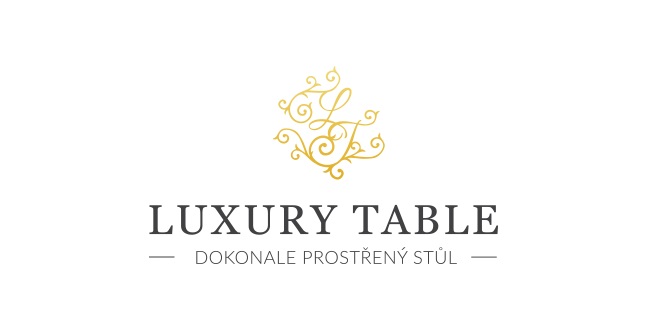 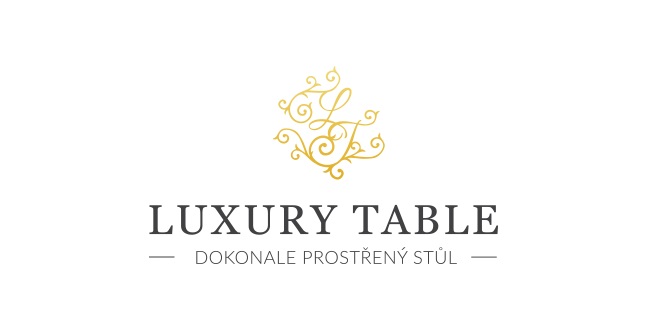 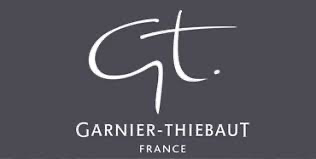 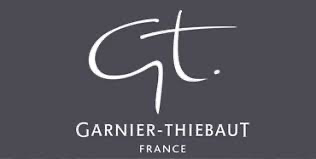 8. 11. 2021TZ – NOVINKA – Prostřete si vánoční atmosféru s luxusním textilem Garnier ThiebautFrancouzská značka Garnier Thiebaut přichází s dvěma originálními vánočními kolekcemi. Obě dodávají sváteční tabuli nezaměnitelnou atmosféru a vztahují se k tradicím. Přesto jsou naprosto odlišné. Vyberte si tu svou, která rozzáří váš domov slavnostní náladou.Hlavním motivem kolekce Poinsettias Vintage je vánoční hvězda. V doprovodu cesmíny či jmelí tvoří nezaměnitelnou vánoční kytici. Jako nádherné umělecké dílo se květiny nepravidelně rozprostírají po textilním plátně. Kolekce Noel Etoile Rouge kombinuje dvě tradiční vánoční barvy – červenou a zelenou – v originálně pojatém motivu zasněženého lesa. Hluboké výrazné barvy podtrhnou jakýkoliv vánoční dekor a velmi si rozumí se svíčkami. V této kolekci najdete kromě obvyklého běhounu, prostírek či ubrousků také zástěru.Ubrusy z obou kolekcí je vyrobený ze stoprocentní bavlny a je ošetřený nepřilnavou a nešpinivou úpravou. Textil si můžete prohlédnout v prodejně Villeroy & Boch ve 3. patře obchodního domu Kotva na náměstí Republiky v Praze nebo v e-shopu na www.luxurytable.cz.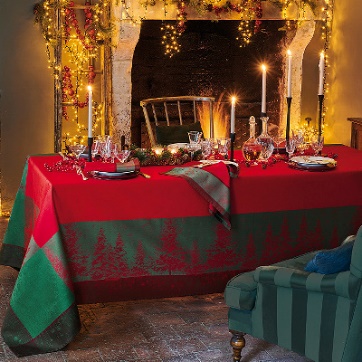 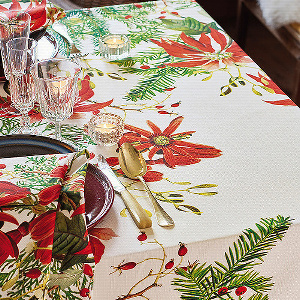 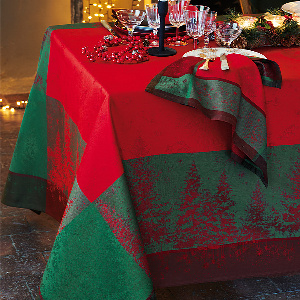 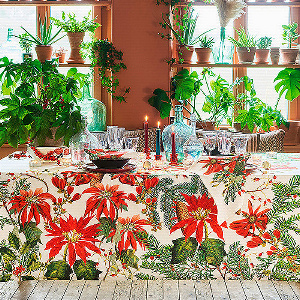 Kontakty:  							Mediální servis:Prodejna Villeroy & Boch                                       		cammino…      Obchodní dům Kotva – 3. patro                               		Dagmar Kutilová    Praha 1 - náměstí Republiky                                     		e-mail: kutilova@cammino.czwww.luxurytable.cz                                                   		tel.: +420 606 687 506  www.facebook.com/luxurytable.cz       	         		www.cammino.cz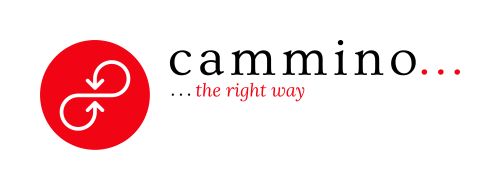 